Муниципальное автономное дошкольное образовательное учреждениедетский сад № 14 г. Липецка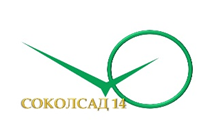 Проект ГОДОВОГО ПЛАНА РАБОТЫДОУ № 14 г. Липецкана 2023 – 2024 учебный годг. Липецк2023 г.ЦЕЛЬ И ЗАДАЧИ на 2023 – 2024 учебный годЦель: создавать условия для доступного и качественного дошкольного образования, направленного на разностороннее развитие и эмоциональное благополучие детей. Формировать интерес к занятиям физической культурой   у детей дошкольного возраста в условиях ДОУ, посредством спортивных праздников, спартакиад, квестов, развлечений. Практиковать использование нестандартных спортивных пособий и оборудования физкультурно-оздоровительной направленности в том числе для детей с ОВЗ.   Развивать речевую активности детей дошкольного возраста, через использование всех компонентов устной речи в различных формах и видах детской деятельности. Создавать в коллективе обстановку творческого поиска наиболее эффективных форм и методов в работе с детьми с ОВЗ. Продолжать формировать нравственно-патриотические качества    детей дошкольного возраста через   реализацию образовательных проектов.Создавать условия в ДОУ для интеллектуального и творческого    развития детей дошкольного возраста посредством игровых инновационных технологий. Реализация проектов системы образования города Липецка«Одаренные дети: поиск, поддержка, сопровождение»«Инклюзивное образование: толерантность, доступность, качество»«Цифровая образовательная среда: от цифровизации к цифровой трансформации»«Качество образования: оценка, анализ, пути роста»«Воспитание человека: ценности, актуальные практики, пространство взаимодействия»«Дополнительное образование: доступное, привлекательное,эффективное»«Кадры липецкого образования: сопровождение профессионального роста и развития»«Бережливая образовательная организация»РАССМОТРЕНОна заседании Педагогического советаДОУ №14 г. Липецкапротокол от____ 2023 г. № 01УТВЕРЖДЕНОприказомзаведующей ДОУ№14 г. Липецкаот _____2023 г.  №_____________________ Н.Е. Дубовых1.Организационно-методическая работа с кадрами1.Организационно-методическая работа с кадрами1.Организационно-методическая работа с кадрами1.Организационно-методическая работа с кадрами1.Организационно-методическая работа с кадрами1.Организационно-методическая работа с кадрами№ДатаТемаОтветственныеУчастникиОтметка о выпол-нении1.1 Административные совещания1.1 Административные совещания1.1 Административные совещания1.1 Административные совещания1.1 Административные совещания1.1 Административные совещания1.СентябрьОрганизация образовательного процесса в ДОУ в 2023-2024 учебном году.Утверждение плана работы на месяц.Усиление мер по обеспечению безопасности всех участников образовательного процесса.Организация платных образовательных услуг.Организация питания.Организация контрольной деятельности в ДОУ.О профилактике дорожно-транспортных происшествий.Организация взаимодействия с родителями.Подготовка и проведение групповых родительских собраний.Заведующая Н.Е. Дубовых,заместители заведующей  Сазонова Е.Н., Гриднева О.В, Золотухина Н.А, старшие воспитатели Попова И.В., Мельничук М.А.Сотрудники ДОУ2.ОктябрьУтверждение плана работы на месяц.Результативность контрольной деятельности.Охват воспитанников платными образовательными услугами.О профилактических мероприятиях ДОУ, направленных на предупреждение распространения гриппа, ОРВИ, новой коронавирусной инфекции.Посещаемость воспитанников, заболеваемость воспитанников.Подготовка ДОУ к зимнему периоду.Заведующая Н.Е. Дубовых,заместители заведующей  Сазонова Е.Н., Гриднева О.В, Золотухина Н.А, старшие воспитатели Попова И.В., Мельничук М.А.Сотрудники ДОУ3.НоябрьВнесение изменений в план работы на месяц.Результативность контрольной деятельности.Организация работы по сохранению и укреплению здоровья воспитанников. Посещаемость детей. Анализ мониторинга летней оздоровительной работы.Проведение мероприятий по профилактике гриппа и ОРВИ и короновирусной инфекции.Профилактика травматизма детей и сотрудников.Подготовка к зимнему периоду.Заведующая Н.Е. Дубовых,заместители заведующей  Сазонова Е.Н., Гриднева О.В, Золотухина Н.А, старшие воспитатели Попова И.В., Мельничук М.А.Сотрудники ДОУ4.ДекабрьУтверждение плана работы на месяц.Результативность контрольной деятельности.Подготовка к новогодним утренникам (педагогическая работа, обеспечение безопасности, работа с Советом родителей, оформление здания и территории). Утверждение графиков утренников.Профилактика травматизма, посещаемость воспитанников.Составление и утверждение графика отпусков работников на 2023 год.Мониторинг охвата детей дополнительным образованием.Подведение итогов работы коллектива за 2023 годФинансовая дисциплинаИсполнение сметы расходов за 2022 годЗаведующая Н.Е. Дубовых,заместители заведующей  Сазонова Е.Н., Гриднева О.В, Золотухина Н.А, старшие воспитатели Попова И.В., Мельничук М.А.Сотрудники ДОУ5.ЯнварьУтверждение плана работы на месяц.Анализ работы за первое полугодие 2022-2023 учебного года.Анализ работы по сохранению и укреплению жизни и здоровья детей за 2022 год.Рассмотрение статистического отчета Ф-85к за 2022 год.Издание приказов на новый финансовый год.Рассмотрение номенклатуры дел.Рассмотрение вопроса организации и ведения социальных сетей в ДОУ.Анализ заболеваемость за 2022 -2023 учебный год.Организация работы по обеспечению безопасности всех участников педагогического процесса, охране труда в 2022 году.Профилактика травматизма.О профилактических мероприятиях, направленных на предупреждение распространения гриппа, ОРВИ, новой коронавирусной инфекции.Об итогах муниципального мониторинга качества дошкольного образования.О типичных нарушениях, выявленных в ходе контрольно-надзорных мероприятий УОиН Липецкой области.Заведующая Н.Е. Дубовых,заместители заведующей  Сазонова Е.Н., Гриднева О.В, Золотухина Н.А, старшие воспитатели Попова И.В., Мельничук М.А.Сотрудники ДОУ6.ФевральУтверждение плана работы на месяц.Результативность контрольной деятельности.Организация и проведение медосмотра.Организация работы по сохранению и укреплению здоровья воспитанников.Проведение мероприятий по профилактике гриппа и ОРВИ и короновирусной инфекции.Заведующая Н.Е. Дубовых,заместители заведующей  Сазонова Е.Н., Гриднева О.В, Золотухина Н.А, старшие воспитатели Попова И.В., Мельничук М.А.Сотрудники ДОУ7.МартУтверждение плана работы на месяц.Результативность контрольной деятельности.Профилактика травматизма. Организация питания в ДОУ.О вакцинации детей и сотрудников ДОУ.Об организации просветительской работы по профилактике туберкулеза.Заведующая Н.Е. Дубовых,заместители заведующей  Сазонова Е.Н., Гриднева О.В, Золотухина Н.А, старшие воспитатели Попова И.В., Мельничук М.А.Сотрудники ДОУ8.АпрельУтверждение плана работы на месяц.Подготовка и проведение Дня открытых дверей для родителей.Результаты углубленного медицинского осмотра, готовности выпускников подготовительных групп к школьному обучению.Об организации питания воспитанников.Мониторинг посещаемости воспитанников.Подготовка и размещение на официальном сайте ДОУ отчета по самообследованию за 2023 год.Размещение финансовых отчетов до 15 апреля на официальном сайте ДОУ.Мониторинг результатов участия воспитанников в конкурсах.Подготовка территории к ЛОПЗаведующая Н.Е. Дубовых,заместители заведующей  Сазонова Е.Н., Гриднева О.В, Золотухина Н.А, старшие воспитатели Попова И.В., Мельничук М.А.Сотрудники ДОУ9.МаяСогласование плана работы на месяц.Результативность контрольной деятельности.О готовности ДОУ к летней оздоровительной кампании.О посещаемости воспитанников.Организация выпускных. 
Комплектование детей.Охрана труда.Заведующая Н.Е. Дубовых,заместители заведующей  Сазонова Е.Н., Гриднева О.В, Золотухина Н.А, старшие воспитатели Попова И.В., Мельничук М.А.Сотрудники ДОУ1.2 Совершенствование профессионального мастерства1.2 Совершенствование профессионального мастерства1.2 Совершенствование профессионального мастерства1.2 Совершенствование профессионального мастерства1.2 Совершенствование профессионального мастерства1.2 Совершенствование профессионального мастерства№ДатаТемаОтветственныеУчастникиОтметка о выпол-нении1.СентябрьРабота с молодыми специалистами (анкетирование, ознакомление с направлениями работы, федеральной образовательной программой).Целевая модель наставничества.Работа наставнических пар в клубе молодых педагогов «Вместе к успеху» (по плану клуба).Утверждение плана по аттестации, курсов повышения квалификации, профессиональной переподготовки педагогов.Выбор тем по самообразованию педагогов.Анкетирование «Выявление профессиональных дефицитов педагогов».Совершенствование планов взаимодействия музыкальных руководителей и воспитателей.Заведующая Н.Е. Дубовых,заместители заведующей  Сазонова Е.Н., старшие воспитатели Попова И.В., Мельничук М.А.Педагоги 2.ОктябрьСоздание индивидуальных образовательных маршрутов педагогов.Изучение необходимой методической, педагогической и предметной литературы по темам самообразования.Работа наставнических пар в   клубе молодых педагогов «Вместе к успеху» (по плану клуба).Подготовка и участие в городском профессиональном конкурсе молодых педагогов «Дебют»Прохождение педагогами аттестации, курсов повышения квалификации, профессиональной переподготовки педагогов.Заведующая Н.Е. Дубовых,заместители заведующей  Сазонова Е.Н., старшие воспитатели Попова И.В., Мельничук М.А.Педагоги 3.НоябрьВыявление и обобщение лучшего педагогического опыта работы.Диагностическая карта личностных качеств педагога.Работа педагогов в соответствии планам по самообразованию и индивидуальным образовательным маршрутам педагогов.Работа клуба молодых педагогов «Вместе к успеху» (по плану клуба).Прохождение педагогами аттестации, курсов повышения квалификации, профессиональной переподготовки педагогов.Заведующая Н.Е. Дубовых,заместители заведующей  Сазонова Е.Н., старшие воспитатели Попова И.В., Мельничук М.А.Педагоги 4.ДекабрьРабота педагогов в соответствии планам посамообразованию и индивидуальным образовательным маршрутам педагогов.Анализ взаимодействия музыкальных руководителей и воспитателей в первом полугодии 2023– 2024 учебного года. Целевая модель наставничества. Работа клуба молодых педагогов «Вместе к успеху» (по плану клуба).Прохождение педагогами аттестации, курсов повышения квалификации, профессиональной переподготовки педагогов.Заведующая Н.Е. Дубовых,заместители заведующей  Сазонова Е.Н., старшие воспитатели Попова И.В., Мельничук М.А.Педагоги5.ЯнварьОценка уровня подготовленности в профессии педагога ДОУ.Работа педагогов в соответствии планам по самообразованию и индивидуальным образовательным маршрутам педагогов.Работа клуба молодых педагогов «Вместе к успеху» (по плану клуба).Прохождение педагогами аттестации, курсов повышения квалификации, профессиональной переподготовки педагогов.Заведующая Н.Е. Дубовых,заместители заведующей  Сазонова Е.Н., старшие воспитатели Попова И.В., Мельничук М.А.Педагоги6.ФевральРабота педагогов в соответствии планам по самообразованию и индивидуальным образовательным маршрутам педагогов.Работа клуба молодых педагогов «Вместе к успеху» (по плану клуба).Прохождение педагогами аттестации, курсов повышения квалификации, профессиональной переподготовки педагогов.Заведующая Н.Е. Дубовых,заместители заведующей  Сазонова Е.Н., старшие воспитатели Попова И.В., Мельничук М.А.Педагоги7.МартВыявление и обобщение лучшего педагогического опыта работы.Работа педагогов в соответствии планам по самообразованию и индивидуальным образовательным маршрутам педагогов.Работа наставнических пар клуба молодых педагогов «Вместе к успеху» (по плану клуба).Прохождение педагогами аттестации, курсов повышения квалификации, профессиональной переподготовки педагогов.О подготовке педагогов к участию в городском конкурсе лучших образовательных практик.Заведующая Н.Е. Дубовых,заместители заведующей  Сазонова Е.Н., старшие воспитатели Попова И.В., Мельничук М.А.Педагоги8.АпрельИндивидуальная диагностика профессионального мастерства педагога.Работа педагогов в соответствии планам по самообразованию и индивидуальным образовательным маршрутам педагогов.Целевая модель наставничества. Работа клуба молодых педагогов «Вместе к успеху» (по плану клуба).Прохождение педагогами аттестации, курсов повышения квалификации, профессиональной переподготовки педагогов.Заведующая Н.Е. Дубовых,заместители заведующей  Сазонова Е.Н., старшие воспитатели Попова И.В., Мельничук М.А.Педагоги9.МайРабота педагогов в соответствии планам по самообразованию и индивидуальным образовательным маршрутам педагогов.Целевая модель наставничества. Работа клуба молодых педагогов «Вместе к успеху» (по плану клуба).Прохождение педагогами аттестации, курсов повышения квалификации, профессиональной переподготовки педагогов.Заведующая Н.Е. Дубовых,заместители заведующей  Сазонова Е.Н., старшие воспитатели Попова И.В., Мельничук М.А.Педагоги1.3 Педагогические советы1.3 Педагогические советы1.3 Педагогические советы1.3 Педагогические советы1.3 Педагогические советы1.3 Педагогические советы№ДатаТемаОтветственныеУчастникиОтметка о выпол-нении1.Август Педагогический совет № 1«Наставничество как эффективная стратегия развития педагогических кадров»Повестка:1. Выступление по теме: «Наставничество как эффективная стратегия развития педагогических кадров»2. Итоги летней оздоровительной работы в ДОУ в 2023г. Обсуждение вопроса готовности ДОУ к началу 2023-2024 учебного года.3. Обсуждение и согласование годового плана работы на 2023 - 2024 учебный год. Задачи работы ДОУ на 2023 - 2024 учебный год. Ознакомление с расписанием непосредственно- образовательной деятельности на 2023– 2024 учебный год.4. Согласование основной образовательной программы дошкольного образования, адаптированной образовательной программы дошкольного образования коррекционно-развивающей работы для детей с нарушениями речи (общим недоразвитием речи) 4-8 лет и согласование адаптированной образовательной программы дошкольного образования коррекционно-развивающей работы для детей с задержкой психического развития 5-8 лет.5. Ознакомление со спектром дополнительных платных услуг на 2023– 2024 учебный год.                                          6. Соблюдение требований охраны труда на рабочем месте.7. Проект решения.Заведующая Н.Е. Дубовых,заместители заведующей  Сазонова Е.Н., старший воспитатель Попова И.В., Мельничук М.А. Педагоги2.НоябрьПедагогический совет № 2«Использование нестандартных спортивных пособий, оборудования физкультурно-оздоровительной направленности в том числе для детей с ОВЗ, формирование интереса к занятиям физической культуры у детей дошкольного возраста в условиях ДОУ, посредством спортивных праздников, досугов, развлечений, спартакиад и квестов» Повестка:1. Вступительное слово «Использование нестандартных спортивных пособий, оборудования физкультурно-оздоровительной направленности в том числе для детей с ОВЗ, формирование интереса к занятиям физической культуры у детей дошкольного возраста в условиях ДОУ».2. Презентация лучших практик педагогов по данной теме.3. Аналитическая справка по итогам тематической проверки по теме педсовета.4. Аналитическая справка по итогам смотра-конкурса.5. Анализ выполнения решения предыдущего педсовета.6. Проект решения.Предварительная работа:Смотр-конкурс по созданию условий для формирования интереса к занятиям физической культуры у детей дошкольного возраста в условиях ДОУ, посредством спортивных праздников, досугов, развлечений, спартакиад и квестов.Просмотры образовательной деятельности с детьми поиспользованию нестандартных спортивных пособий, оборудования физкультурно-оздоровительной направленности детей дошкольного возраста,  в том числе для детей с ОВЗ.Заведующая Н.Е. Дубовых,заместители заведующей  Сазонова Е.Н., старшие воспитатели Попова И.В., Мельничук М.А.3.МартПедагогический совет № 3 «Развитие речевой активности детей дошкольного возраста, через использование всех компонентов устной речи в различных формах и видах детской деятельности»Повестка:1. Вступительное слово «Наиболее эффективные формы и методы в работе по развитию речевой активности детей дошкольного возраста, через использование всех компонентов устной речи в различных формах и видах детской деятельности»2. Презентация лучших практик педагогов по данной теме.3. Аналитическая справка по итогам тематической проверки: «Эффективные формы и методы в работе по развитию речевой активности детей дошкольного возраста, через использование всех компонентов устной речи в различных формах и видах детской деятельности».4. Анализ выполнения решения предыдущего педсовета.5. Проект решения.Предварительная работа:Просмотры образовательной деятельности с детьми по теме педсоветаЗаведующая Н.Е. Дубовых,заместители заведующей  Сазонова Е.Н., старшие воспитатели Попова И.В., Мельничук М.А.Педагоги4. МайПедагогический совет №4«Итоги работы ДОУ в 2023-2024 учебном году. Подготовка к летнему оздоровительному периоду».                        Повестка:1. Анализ образовательной работы за 2023 – 2024 учебный год.2. Результаты проведения ВСОКО.(МКДО ЛО)2.1.Результаты мониторинга освоения основной и адаптированных образовательных программ ДОУ № 14 г. Липецка. 3.Психологическая готовность детей выпускных группы к школе. 4.Аналитическая справка по итогам смотра-конкурса «Подготовка к летнему оздоровительному периоду».5.Отчет деятельности по дополнительным платным образовательным услугам.6. Отчет специалистов   ДОУ   о работе за учебный год 7. Обсуждение и утверждение плана работы на летний оздоровительный период 2024 года8. Проект решения.Заведующая Н.Е. Дубовых,заместители заведующей  Сазонова Е.Н., старшие воспитатели Попова И.В., Мельничук М.А.Педагоги1.4 Семинары, семинары-практикумы, круглые столы1.4 Семинары, семинары-практикумы, круглые столы1.4 Семинары, семинары-практикумы, круглые столы1.4 Семинары, семинары-практикумы, круглые столы1.4 Семинары, семинары-практикумы, круглые столы1.4 Семинары, семинары-практикумы, круглые столы№ДатаТемаТемаОтветственныеУчастникиОтметка о выпол-нении1.Сентябрь«Использование инновационной технологии «кластер» в коррекционной-развивающей работе учителя –логопеда»Практикум «Арт-терапевтические методы в развитии детей раннего и младшего дошкольного возраста»«Использование инновационной технологии «кластер» в коррекционной-развивающей работе учителя –логопеда»Практикум «Арт-терапевтические методы в развитии детей раннего и младшего дошкольного возраста»Заведующая Н.Е. Дубовых,заместитель заведующей  Сазонова Е.Н., старшие воспитатели Попова И.В., Мельничук М.А.Учителя- логопеды, педагоги2.ДекабрьПроведение мастер-класса «Модель построения развивающей предметно-пространственной среды, отвечающей требованиям ФОП ДО»Проведение мастер-класса «Модель построения развивающей предметно-пространственной среды, отвечающей требованиям ФОП ДО»Заведующая Н.Е. Дубовых,заместитель заведующей  Сазонова Е.Н., старшие воспитатели Попова И.В., Мельничук М.А.Педагоги- психологи 3.АпрельТренинг «Эффективные способы снятия стресса и психоэмоционального напряжения у педагогов ДОУ»Тренинг «Эффективные способы снятия стресса и психоэмоционального напряжения у педагогов ДОУ»Заведующая Н.Е. Дубовых,заместитель заведующей  Сазонова Е.Н., старшие воспитатели Попова И.В., Мельничук М.А.Педагоги-психологи 1.5 Консультации1.5 Консультации1.5 Консультации1.5 Консультации1.5 Консультации1.5 Консультации1.5 Консультации№ДатаТемаТемаОтветственныеУчастникиОтметка о выпол-нении1.Сентябрь«Беседы о важном: о чем и как говорить с дошкольниками»«Беседы о важном: о чем и как говорить с дошкольниками»Заведующая Н.Е. Дубовых,заместитель заведующей  Сазонова Е.Н., старшие воспитатели Попова И.В., Мельничук М.А.Педагоги2.Октябрь«Эмоционально- психологический комфорт детей в детском саду»«Эмоционально- психологический комфорт детей в детском саду»Заведующая Н.Е. Дубовых,заместитель заведующей  Сазонова Е.Н., старшие воспитатели Попова И.В., Мельничук М.А.Педагоги3.НоябрьМарафон певческих практик «Научись петь сегодня» Марафон певческих практик «Научись петь сегодня» Заведующая Н.Е. Дубовых,заместитель заведующей  Сазонова Е.Н., старшие воспитатели Попова И.В., Мельничук М.А.Музыкальный руководитель Костеева Е.Н. 4.ДекабрьКак сделать обычное интересным? Технология интерактивного обучения как эффективная модель построения воспитывающей среды ДОУКак сделать обычное интересным? Технология интерактивного обучения как эффективная модель построения воспитывающей среды ДОУЗаведующая Н.Е. Дубовых,заместитель заведующей  Сазонова Е.Н., старшие воспитатели Попова И.В., Мельничук М.А.Педагоги5.ЯнварьКруглый стол «Как познакомить старших дошкольников с традициями и обычаями народов России?Круглый стол «Как познакомить старших дошкольников с традициями и обычаями народов России?Заведующая Н.Е. Дубовых,заместитель заведующей  Сазонова Е.Н., старшие воспитатели Попова И.В., Мельничук М.А.Учителя- логопеды 6.Февраль«Значение дидактических игр в трудовом воспитании дошкольников» «Значение дидактических игр в трудовом воспитании дошкольников» Заведующая Н.Е. Дубовых,заместитель заведующей  Сазонова Е.Н., старшие воспитатели Попова И.В., Мельничук М.А.Педагоги7.Март«Виды здоровьесберегающих технологий и возможности их применения в ДОУ» «Виды здоровьесберегающих технологий и возможности их применения в ДОУ» Заведующая Н.Е. Дубовых,заместитель заведующей  Сазонова Е.Н., старшие воспитатели Попова И.В., Мельничук М.А.Педагоги8.Апрель «Повышение игровой и коммуникативной активности дошкольников посредством методики «Бумажное путешествие»  «Повышение игровой и коммуникативной активности дошкольников посредством методики «Бумажное путешествие» Заведующая Н.Е. Дубовых,заместитель заведующей  Сазонова Е.Н., старшие воспитатели Попова И.В., Мельничук М.А.Педагоги9.Май«Развитие творческих способностей детей посредством изобразительной деятельности «Мир моей мечты» «Развитие творческих способностей детей посредством изобразительной деятельности «Мир моей мечты» Заведующая Н.Е. Дубовых,заместитель заведующей  Сазонова Е.Н., старшие воспитатели Попова И.В., Мельничук М.А.Педагог А.Н. Горбачёва 1.6 Смотры-конкурсы 1.6 Смотры-конкурсы 1.6 Смотры-конкурсы 1.6 Смотры-конкурсы 1.6 Смотры-конкурсы 1.6 Смотры-конкурсы 1.6 Смотры-конкурсы №Дата Тема Тема ОтветственныеУчастникиОтметка о выпол-нении1.НоябрьСмотр-конкурс по созданию условий для формирования интереса к занятиям физической культуры у детей дошкольного возраста в условиях ДОУ, посредством спортивных праздников, досугов, развлечений, спартакиад и квестов. Использование нестандартных спортивных пособий и оборудования физкультурно- оздоровительной направленности в том числе для детей с ОВЗ.  Смотр-конкурс по созданию условий для формирования интереса к занятиям физической культуры у детей дошкольного возраста в условиях ДОУ, посредством спортивных праздников, досугов, развлечений, спартакиад и квестов. Использование нестандартных спортивных пособий и оборудования физкультурно- оздоровительной направленности в том числе для детей с ОВЗ.  Заместитель заведующей  Сазонова Е.Н., старшие воспитатели Попова И.В., Мельничук М.А.Педагоги2.ДекабрьСмотр-конкурс «Скоро, скоро Новый год!» Смотр-конкурс «Скоро, скоро Новый год!» Заместитель заведующей  Сазонова Е.Н., старшие воспитатели Попова И.В., Мельничук М.А.Педагоги3.АпрельВидео-круиз «Огород на окне»Видео-круиз «Огород на окне»Заместитель заведующей  Сазонова Е.Н., старшие воспитатели Попова И.В., Мельничук М.А.Педагоги4.МайСмотр-конкурс готовности к летней оздоровительной работе в ДОУ.Смотр-конкурс готовности к летней оздоровительной работе в ДОУ.Заместитель заведующей  Сазонова Е.Н., старшие воспитатели Попова И.В., Мельничук М.А.Педагоги1.7 Коллективные просмотры1.7 Коллективные просмотры1.7 Коллективные просмотры1.7 Коллективные просмотры1.7 Коллективные просмотры1.7 Коллективные просмотры1.7 Коллективные просмотры№Дата Тема ОтветственныеОтветственныеУчастникиОтметка о выпол-нении1. НоябрьПросмотры образовательной деятельности с детьми по использованию нестандартных спортивных пособий, оборудования физкультурно-оздоровительной направленности детей дошкольного возраста,  в том числе для детей с ОВЗ.Заведующая Н.Е. Дубовых,Заместитель заведующей  Сазонова Е.Н., старшие воспитатели Попова И.В., Мельничук М.А.Заведующая Н.Е. Дубовых,Заместитель заведующей  Сазонова Е.Н., старшие воспитатели Попова И.В., Мельничук М.А.Педагоги2.МартПросмотры образовательной деятельности с детьми по использованиюэффективных  форм и методов в работе по развитию речевой активности детей дошкольного возраста, через использование всех компонентов устной речи в различных формах и видах детской деятельности.Заведующая Н.Е. Дубовых,заместитель заведующей  Сазонова Е.Н., старшие воспитатели Попова И.В., Мельничук М.А.Заведующая Н.Е. Дубовых,заместитель заведующей  Сазонова Е.Н., старшие воспитатели Попова И.В., Мельничук М.А.Педагоги2. Изучение состояния педагогического процесса, контроль, мониторинг2. Изучение состояния педагогического процесса, контроль, мониторинг2. Изучение состояния педагогического процесса, контроль, мониторинг2. Изучение состояния педагогического процесса, контроль, мониторинг2. Изучение состояния педагогического процесса, контроль, мониторинг2. Изучение состояния педагогического процесса, контроль, мониторинг2. Изучение состояния педагогического процесса, контроль, мониторинг2. Изучение состояния педагогического процесса, контроль, мониторинг2. Изучение состояния педагогического процесса, контроль, мониторинг2.1 Контроль, мониторинг2.1 Контроль, мониторинг2.1 Контроль, мониторинг2.1 Контроль, мониторинг2.1 Контроль, мониторинг2.1 Контроль, мониторинг2.1 Контроль, мониторинг2.1 Контроль, мониторинг2.1 Контроль, мониторинг№Дата Дата Дата Тема Тема ОтветственныеУчастникиОтметка о выпол-нении1.СентябрьСентябрьСентябрьВ соответствии с циклограммой контроля, по приказу заведующей ДОУ. Развивающая среда во всех возрастных группах, кабинетах узких специалистов, музыкальных залов детского сада.Контроль по самообразованию:-собеседование с воспитателями по темам самообразования Мониторинг учета сертифицирования дополнительного образования в системе ПФДО.Мониторинг заболеваемости и посещаемости воспитанников.В соответствии с циклограммой контроля, по приказу заведующей ДОУ. Развивающая среда во всех возрастных группах, кабинетах узких специалистов, музыкальных залов детского сада.Контроль по самообразованию:-собеседование с воспитателями по темам самообразования Мониторинг учета сертифицирования дополнительного образования в системе ПФДО.Мониторинг заболеваемости и посещаемости воспитанников.Заведующая Н.Е. Дубовых,заместитель заведующей  Сазонова Е.Н., старшие воспитатели Попова И.В., Мельничук М.А.Педагоги2.Октябрь Октябрь Октябрь В соответствии с циклограммой контроля, по приказу заведующей ДОУВ соответствии с циклограммой контроля, по приказу заведующей ДОУЗаведующая Н.Е. Дубовых,заместитель заведующей  Сазонова Е.Н., старшие воспитатели Попова И.В., Мельничук М.А.Педагоги3.Ноябрь Ноябрь Ноябрь В соответствии с циклограммой контроля, по приказу заведующей ДОУ Мониторинг летней оздоровительной кампании в ДОУРеализация ФОП ДОВ соответствии с циклограммой контроля, по приказу заведующей ДОУ Мониторинг летней оздоровительной кампании в ДОУРеализация ФОП ДОЗаведующая Н.Е. Дубовых,заместитель заведующей  Сазонова Е.Н., старшие воспитатели Попова И.В., Мельничук М.А.Педагоги4.ДекабрьДекабрьДекабрьВ соответствии с циклограммой контроля, по приказу заведующей ДОУ Мониторинг заболеваемости и посещаемости воспитанников.В соответствии с циклограммой контроля, по приказу заведующей ДОУ Мониторинг заболеваемости и посещаемости воспитанников.Заведующая Н.Е. Дубовых,заместитель заведующей  Сазонова Е.Н., старшие воспитатели Попова И.В., Мельничук М.А.Педагоги5.Январь Январь Январь В соответствии с циклограммой контроля, по приказу заведующей ДОУ Выполнение инструкций по охране жизни и здоровья детей.В соответствии с циклограммой контроля, по приказу заведующей ДОУ Выполнение инструкций по охране жизни и здоровья детей.Заведующая Н.Е. Дубовых,заместитель заведующей  Сазонова Е.Н., старшие воспитатели Попова И.В., Мельничук М.А.Педагоги6.Февраль Февраль Февраль В соответствии с циклограммой контроля, по приказу заведующей ДОУ В соответствии с циклограммой контроля, по приказу заведующей ДОУ Заведующая Н.Е. Дубовых,заместитель заведующей  Сазонова Е.Н., старшие воспитатели Попова И.В., Мельничук М.А.Педагоги7.Март Март Март В соответствии с циклограммой контроля, по приказу заведующей ДОУ.Мониторинг заболеваемости и посещаемости воспитанников.В соответствии с циклограммой контроля, по приказу заведующей ДОУ.Мониторинг заболеваемости и посещаемости воспитанников.Заведующая Н.Е. Дубовых,заместитель заведующей  Сазонова Е.Н., старшие воспитатели Попова И.В., Мельничук М.А.Педагоги8.Апрель Апрель Апрель В соответствии с циклограммой контроля, по приказу заведующей ДОУ В соответствии с циклограммой контроля, по приказу заведующей ДОУ Заведующая Н.Е. Дубовых,заместитель заведующей  Сазонова Е.Н., старшие воспитатели Попова И.В., Мельничук М.А.Педагоги9.Май Май Май В соответствии с циклограммой контроля, по приказу заведующей ДОУПроведение ВСОКО,мониторинг освоения основной и адаптированных образовательных программ ДОУ.Мониторинг заболеваемости и посещаемости воспитанников.В соответствии с циклограммой контроля, по приказу заведующей ДОУПроведение ВСОКО,мониторинг освоения основной и адаптированных образовательных программ ДОУ.Мониторинг заболеваемости и посещаемости воспитанников.Заведующая Н.Е. Дубовых,заместитель заведующей  Сазонова Е.Н., старшие воспитатели Попова И.В., Мельничук М.А.Педагоги2.2 Тематические проверки2.2 Тематические проверки2.2 Тематические проверки2.2 Тематические проверки2.2 Тематические проверки2.2 Тематические проверки2.2 Тематические проверки2.2 Тематические проверки2.2 Тематические проверки№Дата Дата Дата Тема Тема ОтветственныеУчастникиОтметка о выпол-нении1.НоябрьНоябрьНоябрьОрганизация образовательной деятельности с детьми по использованию нестандартных спортивных пособий, оборудования физкультурно-оздоровительной направленности детей дошкольного возраста,  в том числе для детей с ОВЗ.Организация образовательной деятельности с детьми по использованию нестандартных спортивных пособий, оборудования физкультурно-оздоровительной направленности детей дошкольного возраста,  в том числе для детей с ОВЗ.Заведующая Н.Е. Дубовых,заместитель заведующей  Сазонова Е.Н., старшие воспитатели Попова И.В., Мельничук М.А.Педагоги2.МартМартМартОрганизация образовательной деятельности с детьми по использованию эффективных  форм и методов в работе по развитию речевой активности детей дошкольного возраста, через использование всех компонентов устной речи в различных формах и видах детской деятельности.Организация образовательной деятельности с детьми по использованию эффективных  форм и методов в работе по развитию речевой активности детей дошкольного возраста, через использование всех компонентов устной речи в различных формах и видах детской деятельности.Заведующая Н.Е. Дубовых,заместитель заведующей  Сазонова Е.Н., старшие воспитатели Попова И.В., Мельничук М.А.Педагоги3.Психолого-педагогическое сопровождение развитиясоциальных и личностных качеств дошкольниковТематические мероприятия3.Психолого-педагогическое сопровождение развитиясоциальных и личностных качеств дошкольниковТематические мероприятия3.Психолого-педагогическое сопровождение развитиясоциальных и личностных качеств дошкольниковТематические мероприятия3.Психолого-педагогическое сопровождение развитиясоциальных и личностных качеств дошкольниковТематические мероприятия3.Психолого-педагогическое сопровождение развитиясоциальных и личностных качеств дошкольниковТематические мероприятия3.Психолого-педагогическое сопровождение развитиясоциальных и личностных качеств дошкольниковТематические мероприятия3.Психолого-педагогическое сопровождение развитиясоциальных и личностных качеств дошкольниковТематические мероприятия3.Психолого-педагогическое сопровождение развитиясоциальных и личностных качеств дошкольниковТематические мероприятия3.Психолого-педагогическое сопровождение развитиясоциальных и личностных качеств дошкольниковТематические мероприятия№ДатаДатаДатаМероприятиеМероприятиеОтветственныеУчастникиОтметка о выпол-нении1сентября1сентября1сентября«День знаний»«День знаний»Музыкальные руководители, инструкторы по физической культуре, воспитателиДети старшего дошкольного возраста27 сентября27 сентября27 сентября«День дошкольного работника»«День дошкольного работника»Музыкальные руководители,  воспитателиДети всех возрастных групп1 октября1 октября1 октября«Международный день пожилых людей»«Международный день пожилых людей»ВоспитателиДети всех возрастных групп3 октября3 октября3 октября«Международный день врача»«Международный день врача»ВоспитателиДети всех возрастных групп16 октября16 октября16 октября«День отца в России»«День отца в России»Музыкальные руководители,  воспитателиДети всех возрастных группОктябрьОктябрьОктябрь«Осенний бал»«Осенний бал»Музыкальные руководители,  воспитателиДети всех возрастных групп4 ноября4 ноября4 ноября«День народного единства»«День народного единства»ВоспитателиДети старшего дошкольного возраста30 ноября30 ноября30 ноября«День Государственного герба Российской Федерации»«День Государственного герба Российской Федерации»Музыкальные руководители,  воспитателиДети старшего дошкольного возраста13 ноября13 ноября13 ноября«Всемирный день доброты»«Всемирный день доброты»ВоспитателиДети всех возрастных группНоябрьНоябрьНоябрьПраздник «День матери»Праздник «День матери»Музыкальные руководители,  воспитателиДети всех возрастных групп3 декабря3 декабря3 декабря«День неизвестного солдата»«День неизвестного солдата»ВоспитателиДети старшего дошкольного возраста3 декабря3 декабря3 декабря«Международный день инвалидов»Акция «Смотри на меня как на равного»«Международный день инвалидов»Акция «Смотри на меня как на равного»ПедагогиДети старшего дошкольного возраста5 декабря5 декабря5 декабря«День добровольца (волонтера) в России»«День добровольца (волонтера) в России»ПедагогиДети старшего дошкольного возраста9 декабря9 декабря9 декабря«День Героев Отечества»«День Героев Отечества»ВоспитателиДети старшего дошкольного возраста12 декабря12 декабря12 декабря«День Конституции Российской федерации»«День Конституции Российской федерации»Музыкальные руководители,  воспитателиДети старшего дошкольного возрастаДекабрьДекабрьДекабрьНовогодние утренникиНовогодние утренникиМузыкальные руководители,  воспитателиДети всех возрастных групп11 января11 января11 января«Всемирный день спасибо»«Всемирный день спасибо»ВоспитателиДети всех возрастных группЯнварьЯнварьЯнварь«Рождественские посиделки»«Рождественские посиделки»Музыкальные руководители,  воспитателиДети всех возрастных группФевральФевральФевральАкция «Птичья столовая» (конкурс кормушек)Акция «Птичья столовая» (конкурс кормушек)ВоспитателиДети всех возрастных группФевральФевральФевраль«День защитника Отечества»«День защитника Отечества»Музыкальные руководители,  воспитателиДети среднего и старшего дошкольного возрастаФевральФевральФевраль«Широкая масленица» «Широкая масленица» Музыкальные руководители,  воспитателиДети всех возрастных группМартМартМарт«Международный женский день»«Международный женский день»Музыкальные руководители,  воспитателиДети всех возрастных групп22 марта22 марта22 марта«Всемирный день водных ресурсов«Всемирный день водных ресурсовВоспитателиДети всех возрастных групп27 марта27 марта27 марта«Всемирный день театра»«Всемирный день театра»ВоспитателиДети всех возрастных групп3 апреля3 апреля3 апреля«Международный день птиц» «Международный день птиц» ВоспитателиДети всех возрастных групп12 апреля12 апреля12 апреля«День космонавтики», 66 лет со дня запуска СССР первого искусственного спутника Земли«День космонавтики», 66 лет со дня запуска СССР первого искусственного спутника ЗемлиМузыкальные руководители,  воспитателиДети старшего дошкольного возраста22 апреля22 апреля22 апреля«Всемирный день Земли»«Всемирный день Земли»ВоспитателиДети всех возрастных группМайМайМайРазвлечение «Весна пришла» «Праздник весны и труда»Развлечение «Весна пришла» «Праздник весны и труда»Музыкальные руководители,  воспитателиДети всех возрастных группМайМайМай«День Великой Победы!» «Мы память бережно храним»«Расскажем детям о Победе»«День Великой Победы!» «Мы память бережно храним»«Расскажем детям о Победе»Музыкальные руководители,  воспитателиДети старшего дошкольного возрастаМайМайМай «День семьи» «Папа, мама, я – спортивная семья» «День семьи» «Папа, мама, я – спортивная семья»Воспитатели, инструктор по физической культуреДети всех возрастных группМайМайМайВыпускной бал «До свидания, детский сад!»Выпускной бал «До свидания, детский сад!»Музыкальные руководители,  воспитателиДети выпускных групп4. Взаимодействие с родителями4. Взаимодействие с родителями4. Взаимодействие с родителями4. Взаимодействие с родителями4. Взаимодействие с родителями4. Взаимодействие с родителями4. Взаимодействие с родителями4. Взаимодействие с родителями4. Взаимодействие с родителями4.1 Информационно-просветительская деятельность (информация на стенде, официальном сайте ДОУ, в социальной сети «ВКонтакте»)4.1 Информационно-просветительская деятельность (информация на стенде, официальном сайте ДОУ, в социальной сети «ВКонтакте»)4.1 Информационно-просветительская деятельность (информация на стенде, официальном сайте ДОУ, в социальной сети «ВКонтакте»)4.1 Информационно-просветительская деятельность (информация на стенде, официальном сайте ДОУ, в социальной сети «ВКонтакте»)4.1 Информационно-просветительская деятельность (информация на стенде, официальном сайте ДОУ, в социальной сети «ВКонтакте»)4.1 Информационно-просветительская деятельность (информация на стенде, официальном сайте ДОУ, в социальной сети «ВКонтакте»)4.1 Информационно-просветительская деятельность (информация на стенде, официальном сайте ДОУ, в социальной сети «ВКонтакте»)4.1 Информационно-просветительская деятельность (информация на стенде, официальном сайте ДОУ, в социальной сети «ВКонтакте»)4.1 Информационно-просветительская деятельность (информация на стенде, официальном сайте ДОУ, в социальной сети «ВКонтакте»)№№ДатаДатаДатаМероприятиеОтветственныеУчастники Отметка о выпол-нении1.1.1.Сентябрь Сентябрь «Возрастные психолого- педагогические особенности детей»Обеспечение информационного сопровождения мероприятий. Заместитель заведующей  Сазонова Е.Н., старшие воспитатели Попова И.В., Мельничук М.А.Родители, 2.2.2.Октябрь Октябрь Актуализация информации на сайте ДОУ в рубрике «Для Вас, родители!».Первый раз – в детский сад (адаптация детей раннего   возраста в детском саду)Заместитель заведующей  Сазонова Е.Н., старшие воспитатели Попова И.В., Мельничук М.А.Родители3.3.3.Ноябрь Ноябрь Профилактика этеровирусной инфекции, коронавируса, гриппа, ОРВИ.Заместитель заведующей  Сазонова Е.Н., старшие воспитатели Попова И.В., Мельничук М.А.Родители4.4.4.НоябрьНоябрьИнтерактивная  газета: «Правильное питание – залог здоровья ребенка»  Заместитель заведующей  Сазонова Е.Н., старшие воспитатели Попова И.В., Мельничук М.А.Педагоги,родители, дети5.5.5.ДекабрьДекабрь «Формирование речевого (диафрагмального) дыхания и воздушной струи у детей с нарушениями речи в условиях семьи» Заместители заведующей   Учителя- логопеды Родители6.6.6.ЯнварьЯнварьИнформационный стенд для родителей «Мама, папа, я — конструирующая семья!»  Сазонова Е.Н., старшие воспитатели Попова И.В., Мельничук М.А.Родители7.7.7.ФевральФевраль«Безопасность зимних развлечений. Осторожно катание с горок»Старший воспитательМельничук М.А.Родители8.8.8.МартМарт«Закаливание – одна из форм профилактики простудных заболеваний детей»Заместители заведующей  Сазонова Е.Н., старшие воспитатели Попова И.В., Мельничук М.А.Родители9.9.9.АпрельАпрельОбразовательный журнал «Планируем культурный образовательный маршрут выходного дня» Заместители заведующей  Родители10.10.10.МайМай«Воскресное посещение парка» (игры, соревнования, наблюдение)Сазонова Е.Н., старшие воспитатели Попова И.В., Мельничук М.А.Родители11.11.11.В течение учебного годаВ течение учебного годаРабота семейных клубов «Исток» и «Гармония» (по плану клубов)Педагоги-психологиАндреева Е.А., Семёнова М.В.Родители12.12.12.В течение учебного годаВ течение учебного годаРабота консультационного центра «СоколСад на связи»(по плану клубов)Специалисты консультационного центраРодители13.13.13.В течение учебного годаВ течение учебного годаРабота психолого-педагогического консилиума (по плану клубов)Члены ППКРодители4.2 Общее родительское собрание4.2 Общее родительское собрание4.2 Общее родительское собрание4.2 Общее родительское собрание4.2 Общее родительское собрание4.2 Общее родительское собрание4.2 Общее родительское собрание4.2 Общее родительское собрание4.2 Общее родительское собрание№ДатаМероприятиеОтветственные Участники Отметка о выпол-нении 1.Октябрь Презентационная площадка «Взаимодействие с родителями (законными представителями) воспитанников в рамках реализации ФОП ДО» 1. О важности взаимодействия ДОУ и семьи.2. Анкетирование родителей по выявлению потребностей в дополнительных общеобразовательных программах. 3. Беседа «Здоровый ребёнок – счастье родителей»4.«О профилактике дорожно- транспортного травматизма»5.«О соблюдении требований антитеррористической защищённости образовательного учреждения».6. ВакцинацияЗаведующая Н.Е. Дубовых,заместитель заведующей  Сазонова Е.Н., старшие воспитатели Попова И.В., Мельничук М.А.Родители2.МайТема: «Листая страницы учебного года»1. Итоги воспитательно – образовательной работы за год.2.Анализ состояния здоровья воспитанников, оздоровительная работа в ДОУ.3. О перспективах и направлениях работы в новом учебном году.Заведующая Н.Е. Дубовых,заместитель заведующей  Сазонова Е.Н., Гриднева О.В, Золотухина Н.А, старшие воспитатели Попова И.В., Мельничук М.А.Родители4.3. Групповые родительские собрания4.3. Групповые родительские собрания4.3. Групповые родительские собрания4.3. Групповые родительские собрания4.3. Групповые родительские собрания4.3. Групповые родительские собрания№ДатаМероприятиеОтветственные Участники Отметка о выпол-нении 1.СентябрьПервые младшие группы - «Возрастные особенности детей 2-3 лет».(Секреты«легкой»  адаптации  ребенка к детскому саду).Вторые младшие группы- «Ребёнок и его здоровье»Средние группы –«Оздоровление детей в домашних условиях».Старшие комбинированные группы –«Что должен знать и уметь ребёнок к концу учебного года»".Подготовительные комбинированные группы – «Год до школы»Цель: Знакомство родителей с задачами воспитания и обучения детей на учебный год, психологическими и возрастными особенностями детей 6-7 лет.Логопедические группы – «Специфика обучения и воспитания детей в логопедической группе на новом возрастном этапе.Здоровье детей в наших руках.Коррекционная группа - Специфика обучения и воспитания в коррекционной группе детского сада. Заведующая Н.Е. Дубовых,заместитель заведующей  Сазонова Е.Н., старшие воспитатели Попова И.В., Мельничук М.А., педагогиРодители2.ЯнварьПервая младшая группа – «Весело играем – речь развиваем»Вторые младшие группы –«Влияние устного народного творчества на развитие речи детей»Средние группы – «Значение пальчиковых игр для развития речи дошкольников»Старшие комбинированные группы – «Роль художественной литературы в развитии речи детей дошкольного возраста»Подготовительные комбинированные группы – «Формирование связной речи у детей 6-7 лет»Логопедические группы – «Развитие речи дошкольников через речевые игры и упражнения»Коррекционная группа –«Развитие речи дошкольников через речевые игры и упражнения»Заведующая Н.Е. Дубовых,заместитель заведующей  Сазонова Е.Н., старшие воспитатели Попова И.В., Мельничук М.А., педагогиРодители3.АпрельПервая младшая группа - «Семья и семейные ценности». Вторые младшие группы – «Воспитываем патриотов с детства»Средние группы –«Зачем воспитывать у детей патриотизм»Старшие комбинированные группы – «Патриотическое воспитание старших дошкольников в современных условиях»Подготовительные комбинированные группы – «Патриотическое воспитание, как средство развития личности ребёнка»Логопедические группы – «Приобщение к истории, традициям и культуре России»Коррекционная группа - «Приобщение к истории, традициям и культуре России»Заведующая Н.Е. Дубовых,заместитель заведующей  Сазонова Е.Н., старшие воспитатели Попова И.В., Мельничук М.А., педагогиРодители5.Административно-хозяйственная деятельностьОхрана жизни и здоровья детей и сотрудников,материально- техническое обеспечение5.Административно-хозяйственная деятельностьОхрана жизни и здоровья детей и сотрудников,материально- техническое обеспечение5.Административно-хозяйственная деятельностьОхрана жизни и здоровья детей и сотрудников,материально- техническое обеспечение5.Административно-хозяйственная деятельностьОхрана жизни и здоровья детей и сотрудников,материально- техническое обеспечение5.Административно-хозяйственная деятельностьОхрана жизни и здоровья детей и сотрудников,материально- техническое обеспечение5.Административно-хозяйственная деятельностьОхрана жизни и здоровья детей и сотрудников,материально- техническое обеспечение№ДатаМероприятиеОтветственные Участники Отметка о выпол-нении 1.Сентябрь Анализ соответствия требованиям СанПиН к маркировке и подбору мебели в группах детского сада.Проведение инструктажей по ПБ, охране труда и охране жизни и здоровья детей и сотрудников, при возникновении чрезвычайных ситуаций.Контроль за организацией питания.Обеспечение образовательно-коррекционными материалами и инвентарём, создание условий для осуществления санитарно– эпидемиологических мероприятий.Заместители заведующей Гриднева О. В., Золотухина Н. А.Комиссия по ОТВоспитатели групп2.Октябрь Ревизия продуктового склада.Уборка территории в осенний период.Закупка оборудования.Учения по эвакуации.Заместители заведующей Гриднева О. В., Золотухина Н. А.Сотрудники ДОУ3.Ноябрь Контроль за организацией питания.Выполнение правил ПВТР.Контроль, содержание территорий в осенний период.Закупка оборудования. Заместители заведующей Гриднева О. В., Золотухина Н. А.Сотрудники ДОУ4.Декабрь Проведение практической отработки плана эвакуации при пожаре.Оформление зданий и территории к Новому годуУборка территории в зимний периодЗаместители заведующей Гриднева О. В., Золотухина Н. А.Сотрудники ДОУ5.ЯнварьРейд комиссии по охране труда с целью выполнения инструкций по охране труда на рабочих местах. Контроль за закладкой продуктов.Работа по составлению нормативной документации.Содержание территории в зимний периодПланирование работы по исполнению плана финансово хозяйственной деятельности муниципального автономного учреждения, учредителем которого является департамент образования администрации города Липецка, на 2023 г. и на плановый период 2023 и 2024 годовЗаместители заведующей Гриднева О. В., Золотухина Н. А.Сотрудники ДОУ6.ФевральПроверка организации охраны труда и техники безопасности на рабочих местах. Обновление посудного инвентаря. Приобретение игровой мебели.Оформление заявки на закупку необходимого игрового оборудования, хозяйственного инвентаря.Заместители заведующей Гриднева О. В., Золотухина Н. А.Сотрудники ДОУ7.Март Текущие инструктажи по ПБ, охране труда и охране жизни и здоровья детей и сотрудников.Оформление заявки на закупку необходимого   игрового оборудования., хозяйственного, посудного инвентаря, мебели, оргтехникиЗаместители заведующей Гриднева О. В., Золотухина Н. А.Сотрудники ДОУ8.Апрель Проверка состояния охраны труда на пищеблоке и прачечной.Заместители заведующей Гриднева О. В., Золотухина Н. А.Сотрудники ДОУ9.Май Контроль за организацией питанияРейд комиссии по ОТ по группам, на пищеблок, в прачечную.Замена песка в песочницахЗаместители заведующей Гриднева О. В., Золотухина Н. А.Сотрудники ДОУ6.Работа методического кабинета6.Работа методического кабинета6.Работа методического кабинета6.Работа методического кабинета6.Работа методического кабинета6.Работа методического кабинета6.1 Повышение квалификации педагогов6.1 Повышение квалификации педагогов6.1 Повышение квалификации педагогов6.1 Повышение квалификации педагогов6.1 Повышение квалификации педагогов6.1 Повышение квалификации педагогов№ДатаМероприятиеОтветственные Участники Отметка о выпол-нении 1.В течение годаПомощь педагогам в подготовке к аттестации в соответствии с графиком.Курсы повышения квалификации по графику.Заместители заведующей  Сазонова Е.Н., Гриднева О.В, Золотухина Н.А, старшие воспитатели Попова И.В., Мельничук М.А.Педагоги6.2 Выставка методической литературы6.2 Выставка методической литературы6.2 Выставка методической литературы6.2 Выставка методической литературы6.2 Выставка методической литературы6.2 Выставка методической литературы№ДатаМероприятиеОтветственные Участники Отметка о выпол-нении 1.Сентябрь Оснащение методического кабинета литературой «Федеральная образовательная программа дошкольного образования» Заместители заведующей  Сазонова Е.Н., старшие воспитатели Попова И.В., Мельничук М.А.Педагоги2.Октябрь Выставка методической литературы по организации оздоровительной работы с детьми Заместители заведующей  Сазонова Е.Н., старшие воспитатели Попова И.В., Мельничук М.А.Педагоги3.Ноябрь Выставка методической литературы, пособий, наглядного материала по физическому развитию дошкольников в условиях ДОУ, посредством спортивных праздников, спартакиад, квестов, развлечений. Заместители заведующей  Сазонова Е.Н., старшие воспитатели Попова И.В., Мельничук М.А.Педагоги4.Декабрь Выставка методической литературы по работе с одаренными детьми.Заместители заведующей  Сазонова Е.Н., старшие воспитатели Попова И.В., Мельничук М.АПедагоги5.ЯнварьВыставка методической литературы по работе с детьми раннего возраста.Выставка методической литературы по музыкальному развитию детейЗаместители заведующей  Сазонова Е.Н., старшие воспитатели Попова И.В., Мельничук М.А.Педагоги6.ФевральОснащение методического кабинета литературой «Федеральная образовательная программа дошкольного образования» Пополнение электронной базы подборками методических материалов в соответствии с приоритетными направлениями образовательной и инновационной деятельности ДОУЗаместители заведующей  Сазонова Е.Н., старшие воспитатели Попова И.В., Мельничук М.АПедагоги7.Март Выставка методической литературы по работе с детьми с особыми образовательными потребностями.Заместители заведующей  Сазонова Е.Н., старшие воспитатели Попова И.В., Мельничук М.А.Педагоги8.Апрель Выставка методической литературы по формированию бережливого мышления всех участников образовательного процесса Заместители заведующей  Сазонова Е.Н., старшие воспитатели Попова И.В., Мельничук М.А.Педагоги9.Май Выставка методической литературы по использованию нетрадиционных техник рисования. Выставка методической литературы по работе с семьями воспитанников.Заместители заведующей  Сазонова Е.Н., старшие воспитатели Попова И.В., Мельничук М.АПедагогиПедагоги7.Взаимодействие с социальными институтами детства7.Взаимодействие с социальными институтами детства7.Взаимодействие с социальными институтами детства7.Взаимодействие с социальными институтами детства7.Взаимодействие с социальными институтами детства7.Взаимодействие с социальными институтами детства№ДатаМероприятиеОтветственные Участники Отметка о выпол-нении 1.СентябрьПосещение педагога-психолога ОУ мероприятий по планам семейных клубов «Гармония» и «Мы рядом – значит мы вместе!»Работа по плану  преемственности ДОУ и социальных институтовЗаместители заведующей  Сазонова Е.Н., старшие воспитатели Попова И.В., Мельничук М.АПедагоги 2.Октябрь Создание образовательных маршрутов выходного дня для педагогов и родителей (возможность участия в мероприятиях, организованных учреждениями)Работа по плану  преемственности ДОУ и социальных институтовЗаместители заведующей  Сазонова Е.Н., старшие воспитатели Попова И.В., Мельничук М.А, педагогиПедагоги3.Ноябрь Работа по плану  преемственности ДОУ и социальных институтовЗаместители заведующей  Сазонова Е.Н., старшие воспитатели Попова И.В., Мельничук М.А, педагогиПедагоги4.Декабрь  Работа по плану  преемственности ДОУ и социальных институтовЗаместители заведующей  Сазонова Е.Н., старшие воспитатели Попова И.В., Мельничук М.А, педагогиПедагоги5.ЯнварьВыставка в детском саду работ бывших воспитанников Работа по плану  преемственности ДОУ и социальных институтовЗаместители заведующей  Сазонова Е.Н., старшие воспитатели Попова И.В., Мельничук М.А, педагогиПедагоги6.ФевральРабота по плану  преемственности ДОУ и социальных институтовЗаместители заведующей  Сазонова Е.Н., старшие воспитатели Попова И.В., Мельничук М.А, педагогиПедагоги7.Март Посещение педагога-психолога ОУ мероприятий по планам семейных клубов «Гармония» и «Мы рядом – значит мы вместе!»Работа по плану  преемственности ДОУ и социальных институтовЗаместители заведующей  Сазонова Е.Н., старшие воспитатели Попова И.В., Мельничук М.А, педагогиПедагоги8.Апрель Работа с сокольской библиотекой, роль книги в воспитании ребёнка  Работа по плану  преемственности ДОУ и социальных институтовЗаместители заведующей  Сазонова Е.Н., старшие воспитатели Попова И.В., Мельничук М.А, педагогиПедагоги9.Май Выставка в детском саду работ первоклассников воспитанников ДОУ ко «Дню Победы»Заместители заведующей  Сазонова Е.Н., старшие воспитатели Попова И.В., Мельничук М.А, педагогиПедагогиОрганизация и проведение цикла городских мероприятий, направленных на выявление и развитие способностей детейОрганизация и проведение цикла городских мероприятий, направленных на выявление и развитие способностей детейОрганизация и проведение цикла городских мероприятий, направленных на выявление и развитие способностей детей          Городской конкурс изобразительного творчества «Как прекрасна Земля и на ней человек!»октябрь – ноябрь 2023 годаЗаместитель заведующей  Сазонова Е.Н., старшие воспитатели Попова И.В., Мельничук М.А, педагогиМини-проект «Одаренный дошкольник»Мини-проект «Одаренный дошкольник»Мини-проект «Одаренный дошкольник»Конкурсы, фестивалиМуниципальный этап областного фестиваля «Звездочки ГТО» среди воспитанников ОУ, реализующих образовательные программы дошкольного образованиядекабрь2023 годаЗаместители заведующей  Сазонова Е.Н., старшие воспитатели Попова И.В., Мельничук М.А, педагогиГородская спартакиада дошкольников «Быстрее! Выше! Сильнее!»апрель2024 годаЗаместитель заведующей  Сазонова Е.Н., старшие воспитатели Попова И.В., Мельничук М.А, педагогиГородской спортивный фестиваль среди детей групп раннего возраста «Малыши и физкультура»май2024годаЗаместители заведующей  Сазонова Е.Н., старшие воспитатели Попова И.В., Мельничук М.А, педагоги Городской конкурс детского рисунка «Юный художник»июнь2024 года Заместители заведующей  Сазонова Е.Н., старшие воспитатели Попова И.В., Мельничук М.А, педагогиГородской фестиваль детского музыкально-театрализованного творчества «Липецкая звездочка»февраль–апрель2024 годаЗаместитель заведующей  Сазонова Е.Н., старшие воспитатели Попова И.В., Мельничук М.А, педагогиОлимпиадыМуниципальная олимпиада дошкольников «Умники и умницы» (формирование элементарных математических представлений)декабрь2024 годаЗаместители заведующей  Сазонова Е.Н., старшие воспитатели Попова И.В., Мельничук М.А, педагоги Муниципальная олимпиада дошкольников «Мир вокруг нас» (ознакомление с социальным миром и миром природы)декабрь2023 годаЗаместитель заведующей  Сазонова Е.Н., старшие воспитатели Попова И.В., Мельничук М.А, педагоги Муниципальная олимпиада дошкольников «Речецветик» (речевое развитие)декабрь2023 годаСазонова Е.Н., старшие воспитатели Попова И.В., Мельничук М.А, педагогиПроекты Образовательные видеоэкскурсии от дошколят ноябрь–декабрь 2023 годаЗаместитель заведующей  Сазонова Е.Н., старшие воспитатели Попова И.В., Мельничук М.А, педагогиНеделиНеделя театрализованной деятельностимай 2024 годаЗаместитель заведующей  Сазонова Е.Н., старшие воспитатели Попова И.В., Мельничук М.А, педагогиНеделя математики декабрь2023 годаНеделя шахматноябрь2023 годаЗаместитель заведующей  Сазонова Е.Н., старшие воспитатели Попова И.В., Мельничук М.А, педагогиКлубыШахматный клуб  в течение годаЗаместитель заведующей  Сазонова Е.Н., старшие воспитатели Попова И.В., Мельничук М.А, педагогиКлуб любителей математикив течение годаЗаместитель заведующей  Сазонова Е.Н., старшие воспитатели Попова И.В., Мельничук М.А, педагогиИнформатика для любознательныхв течение годаЗаместитель заведующей  Сазонова Е.Н., старшие воспитатели Попова И.В., Мельничук М.А, педагогиМастерская «Растим одарённого дошкольника»в течении годаЗаместитель заведующей  Сазонова Е.Н., старшие воспитатели Попова И.В., Мельничук М.А, педагогиМетодическое и кадровое обеспечениеМетодическое и кадровое обеспечениеМетодическое и кадровое обеспечение            Организация обучения детей с(со):общим недоразвитием речи в группах компенсирующей направленности;фонетико-фонематическим и общим недоразвитием речи в группах комбинированной направленности; задержкой психического развития в группах компенсирующей направленностив течение годаЗаведующая Н.Е. Дубовых,заместители заведующей  Сазонова Е.Н., старшие воспитатели Попова И.В., Мельничук М.А., педагоги           Организация сопровождения открытых в 2023-2024 уч. году групп комбинированной и компенсирующей направленности в течение годаЗаведующая Н.Е. Дубовых,заместители заведующей  Сазонова Е.Н., старшие воспитатели Попова И.В., Мельничук М.А., педагогиИспользование ресурса психолого-педагогического консилиума общеобразовательного учреждения для создания оптимальных условий обучения, развития, социализации и адаптации учащихся посредство психолого-педагогического сопровожденияв течение годаЗаведующая Н.Е. Дубовых,заместители заведующей  Сазонова Е.Н., старшие воспитатели Попова И.В., Мельничук М.А., педагогиИнформационное обеспечениеИнформационное обеспечениеИнформационное обеспечениеПроведение Дней открытых дверей «Образование для каждого, образование для всех» для родителей детей с ОВЗ апрель 2024 годаЗаведующая Н.Е. Дубовых,заместители заведующей  Сазонова Е.Н., старшие воспитатели Попова И.В., Мельничук М.А., педагоги        Создание методических рекомендаций для педагогов и родителей по взаимодействию в условиях инклюзииапрель – май2024 годаЗаведующая Н.Е. Дубовых,заместители заведующей  Сазонова Е.Н., старшие воспитатели Попова И.В., Мельничук М.А., педагогиОрганизация работы консультационного пункта для родителей учащихся, являющихся детьми с ОВЗ, детьми-инвалидами, по вопросам получения инклюзивного образования в течение годаЗаведующая Н.Е. Дубовых,заместители заведующей  Сазонова Е.Н., старшие воспитатели Попова И.В., Мельничук М.А., педагоги           Подготовка и распространение листовок, буклетов о деятельности муниципальной системы образования  по предоставлению  образования обучающимся, являющимся детьми с ОВЗ, детьми-инвалидами, в отдельных общеобразовательных учреждениях, отдельных классах, группах или совместно с другими обучающимися через городские детские поликлиники, общеобразовательные учреждения, психолого-медико-педагогическую комиссию Липецкой областив течение годаЗаведующая Н.Е. Дубовых,заместители заведующей  Сазонова Е.Н., старшие воспитатели Попова И.В., Мельничук М.А., педагогиПеревод сайтов образовательных учреждений на платформу «Госвеб»сентябрь –декабрь2023Заведующая Н.Е. Дубовых,заместители заведующей  Сазонова Е.Н., старшие воспитатели Попова И.В., Мельничук М.А.Создание условий для использования в образовательных учреждениях платформ цифрового образовательного контентав течении года Заведующая Н.Е. Дубовых,заместители заведующей  Сазонова Е.Н., старшие воспитатели Попова И.В., Мельничук М.А., педагоги        Проведение семинаров по обмену опытом реализации проектов по использованию цифровых технологий в образовательном процессеоктябрь 2023 года, март, апрель 2024 годаЗаведующая Н.Е. Дубовых,заместители заведующей  Сазонова Е.Н.Проведение мероприятий, способствующих повышению уровня цифровых компетенций работников ОУ ( «Цифровое наставничество»)в течение года           Организация и проведение фестиваля интернет-ресурсов образовательной системы г. Липецка «Открытое образование»  январь – май2024 годаЗаместители заведующей  Сазонова Е.Н.          Реализация программ по робототехнике в общеобразовательных учреждениях в течение годаЗаведующая Н.Е. Дубовых,заместители заведующей  Проведение Единого урока безопасности в сети Интернетоктябрь-декабрь 2023Заместители заведующей  Серёгина О.Ю., Сазонова Е.Н.Организационное обеспечениеОрганизационное обеспечениеОрганизационное обеспечениеОбеспечение функционирования внутренних систем оценки качества образования (ВСОКО)Октябрь Заведующая Н.Е. Дубовых,заместитель заведующей  Сазонова Е.Н., старшие воспитатели Попова И.В., Мельничук М.А., педагоги Обеспечение функционирования муниципального мониторинга системы образования (ММСО); обновление перечня параметров, оптимизация процедур сбора информации, совершенствование инструментов использования ММСО в управленческой деятельностиоктябрь 2023 годаЗаведующая Н.Е. Дубовых,заместитель заведующей  Сазонова Е.Н., старшие воспитатели Попова И.В., Мельничук М.А.Проведение конкурса методических служб «Внедрение федеральной образовательной программы дошкольного образования в образовательную практику ДОУ»октябрь 2023 года – апрель 2024годаЗаведующая Н.Е. Дубовых,заместитель заведующей  Сазонова Е.Н., старшие воспитатели Попова И.В., Мельничук М.А.Трансляция     успешных практик внедрения федеральной образовательной программы ДО (по различным образовательным областям)май 2024 годаЗаведующая Н.Е. Дубовых,заместитель заведующей  Сазонова Е.Н., старшие воспитатели Попова И.В., Мельничук М.А.Создание единого воспитательного пространства Создание единого воспитательного пространства Создание единого воспитательного пространства         Организация и проведение городского фестиваля     семейного творчества «Крепка семья – крепка держава» октябрь– ноябрь2023 годаЗаведующая Н.Е. Дубовых,заместители заведующей  Сазонова Е.Н., старшие воспитатели Попова И.В., Мельничук М.А., педагогиГородская воспитательная акция: «Гордимся! Мечтаем! Действуем!»сентябрь 2023-май 2024 года          Организация и проведение городской семейной спартакиады «Папа, мама, я – спортивная семья» среди воспитанников ОУ, реализующих программы дошкольного образованиямай- июнь2024 годаЗаведующая Н.Е. Дубовых,заместители заведующей  Сазонова Е.Н., старшие воспитатели Попова И.В., Мельничук М.А., педагоги          Освещение актуальных вопросов воспитания обучающихся на официальном сайте. социальных сетях.в течении годаЗаведующая Н.Е. Дубовых,заместитель заведующей  Сазонова Е.Н., старшие воспитатели Попова И.В., Мельничук М.А., педагогиФестиваль родительских инициатив: реализуем проекты вместе;октябрь-2023Заведующая Н.Е. Дубовых,заместитель заведующей  Сазонова Е.Н., старшие воспитатели Попова И.В., Мельничук М.А., педагогиФестиваль «Семья – суперсила России»: участвуем всей семьей;декабрь-2023Заведующая Н.Е. Дубовых,заместители заведующей  Сазонова Е.Н., старшие воспитатели Попова И.В., Мельничук М.А., педагоги Итоги городской воспитательной акции: «Гордимся! Мечтаем! Действуем!»Май-2024Заведующая Н.Е. Дубовых,заместители заведующей  Сазонова Е.Н., старшие воспитатели Попова И.В., Мельничук М.А., педагогиОрганизационно-методическое сопровождение воспитательной деятельности педагоговОрганизационно-методическое сопровождение воспитательной деятельности педагоговОрганизационно-методическое сопровождение воспитательной деятельности педагогов        Презентация методических материалов для проведения еженедельных занятий воспитательной направленности с детьми дошкольного возраста «Беседы о важном»октябрь2023 года Заведующая Н.Е. Дубовых,заместители заведующей  Сазонова Е.Н., старшие воспитатели Попова И.В., Мельничук М.А., педагоги         Организация и проведение еженедельных занятий воспитательной направленности с детьми дошкольного возраста «Беседы о важном»сентябрь 2023 года – май 2024 годаЗаведующая Н.Е. Дубовых,заместители заведующей  Сазонова Е.Н., старшие воспитатели Попова И.В., Мельничук М.А., педагоги        Церемония поднятия государственного флага РФ и исполнения государственного гимна РФсентябрь 2023 года – май 2024 годаУважение к памяти защитников Отечества и подвигам героев ОтечестваУважение к памяти защитников Отечества и подвигам героев ОтечестваУважение к памяти защитников Отечества и подвигам героев ОтечестваТоржественное мероприятие, посвященное Дню материноябрь 2023 годаЗаведующая Н.Е. Дубовых,заместители заведующей  Сазонова Е.Н., старшие воспитатели Попова И.В., Мельничук М.А., педагогиВсероссийские акции «Георгиевская лента», «Бессмертный полк»апрель – май 2024 годаЗаведующая Н.Е. Дубовых,заместители заведующей  Сазонова Е.Н., старшие воспитатели Попова И.В., Мельничук М.А., педагоги М.Мероприятия, посвященные празднованию Дня Победы в Великой Отечественной войне 1941-1945 гг.май  2024 годаЗаведующая Н.Е. Дубовых,заместители заведующей, Сазонова Е.Н., старшие воспитатели Попова И.В., Мельничук М.А., педагогиУважение к человеку труда         Проект «Образовательная видеоэкскурсия от дошколят «В мире профессий»ноябрь – декабрь2023 годаБережное отношение к культурному наследию и традициям многонационального народа Российской Федерации       Организация и проведение мастер-классов «Ознакомление детей дошкольного возраста с традициями народов России» декабрь2023 года – апрель 2024 года Бережное отношение к природе и окружающей средеБережное отношение к природе и окружающей средеБережное отношение к природе и окружающей среде           Городская акция «Чистый Липецк: эстафета созидания»:осенний марафон;весенний марафоноктябрь2023 годаапрель2024 годаЗаведующая Н.Е. Дубовых,заместители заведующей  Сазонова Е.Н., старшие воспитатели Попова И.В., Мельничук М.А., педагогиОрганизация и проведение городской выставки  новогодних композиций «Вместо елки – букет»  декабрь2022 годаЗаведующая Н.Е. Дубовых,заместители заведующей  ., Сазонова Е.Н., старшие воспитатели Попова И.В., Мельничук М.А., педагоги Козлова Н.В.Организация и проведение городской экологической акции «Покормите птиц зимой»январь – март 2023 годаЗаведующая Н.Е. Дубовых,заместители заведующей  Сазонова Е.Н., старшие воспитатели Попова И.В., Мельничук М.А., педагоги         Всероссийские Дни защиты от экологической опасностимарт – июнь2024 годаЗаведующая Н.Е. Дубовых,заместители заведующей  Сазонова Е.Н., старшие воспитатели Попова И.В., Мельничук М.А., педагоги         Конкурс чтецов среди воспитанников ДОУ «Родной природе строки посвящаем»апрель 2024 годаЦенностное отношение к здоровью, освоение навыков здорового образа жизни и безопасного поведенияЦенностное отношение к здоровью, освоение навыков здорового образа жизни и безопасного поведенияЦенностное отношение к здоровью, освоение навыков здорового образа жизни и безопасного поведения         Муниципальный этап областных акций «Дорога   глазами детей», «Зеленый огонек», «Знание – жизнь»октябрь2023 годаЗаведующая Н.Е. Дубовых,заместители заведующей  Сазонова Е.Н., старшие воспитатели Попова И.В., Мельничук М.А., педагоги          Всероссийский  физкультурно-спортивный комплекс «Готов к труду и обороне» (участие в тестировании)октябрь2023 годаЗаведующая Н.Е. Дубовых,заместители заведующей  Сазонова Е.Н., старшие воспитатели Попова И.В., Мельничук М.А., педагогиМуниципальный этап областного фестиваля детского театрального и музыкально-литературного искусства по вопросам безопасности дорожного движения «Дорожный калейдоскоп», «Уроки безопасности»апрель 2024 годаЗаведующая Н.Е. Дубовых,заместители заведующей  Сазонова Е.Н., старшие воспитатели Попова И.В., Мельничук М.А., педагоги           Муниципальный этап областного фестиваля детского театрального и музыкально-литературного искусства по вопросам безопасности дорожного движения «Дорожный калейдоскоп»апрель2024 годаЗаведующая Н.Е. Дубовых,заместители заведующей  Сазонова Е.Н., старшие воспитатели Попова И.В., Мельничук М.А., педагогиМуниципальный этап областной акции юных инспекторов движения «Безопасное колесо»февраль – март 2023 годаЗаведующая Н.Е. Дубовых,заместители заведующей  Сазонова Е.Н., старшие воспитатели Попова И.В., Мельничук М.А., педагоги        Городской спортивный фестиваль среди детей групп раннего возраста «Малыши и физкультура»май2024 годаЗаведующая Н.Е. Дубовых,заместители заведующей  Сазонова Е.Н., старшие воспитатели Попова И.В., Мельничук М.А., педагоги         Городская спартакиада дошкольников «Быстрее! Выше! Сильнее!»апрель2024 годаФормирование и развитие актуальных воспитательных практикФормирование и развитие актуальных воспитательных практикФормирование и развитие актуальных воспитательных практик        Проведение Единой методической недели «Лучшие воспитательные практики липецкого образования»апрель 2023 годаЗаведующая Н.Е. Дубовых,заместители заведующей  Сазонова Е.Н., старшие воспитатели Попова И.В., Мельничук М.А., педагоги		Создание условий для увеличения охвата детей дополнительным образованием		Создание условий для увеличения охвата детей дополнительным образованием		Создание условий для увеличения охвата детей дополнительным образованием        Организация и проведение городской акции «Мир моих увлечений»сентябрь –октябрь 2022 годаЗаведующая Н.Е. Дубовых,заместители заведующей  Расширение перечня реализуемых дополнительных общеразвивающих программ, т.ч. адаптированныхавгуст- декабрь 2023 годаЗаведующая Н.Е. Дубовых,заместители заведующей  Открытый конкурс педагогических идей, посвящённый 200-летию со дня рождения К.Д.Ушинскогофевраль- апрель-2024года ЗаведующаяН.Е. Дубовых,заместители заведующейРеализация проекта «Педагогическая перезагрузка»в течение года Заведующая Н.Е. Дубовых,заместители заведующей  Сазонова Е.Н., старшие воспитатели Попова И.В., Мельничук М.А., педагоги3. Организация деятельности городских профессиональных сообществ педагогических работников дошкольных образовательных учреждений (по отдельному плану)3. Организация деятельности городских профессиональных сообществ педагогических работников дошкольных образовательных учреждений (по отдельному плану)3. Организация деятельности городских профессиональных сообществ педагогических работников дошкольных образовательных учреждений (по отдельному плану)4.Организация деятельности городских профессиональных сообществпедагогических работников дошкольных образовательных учреждений, лабораторий «Первые шаги» и «От А до Я»4.Организация деятельности городских профессиональных сообществпедагогических работников дошкольных образовательных учреждений, лабораторий «Первые шаги» и «От А до Я»4.Организация деятельности городских профессиональных сообществпедагогических работников дошкольных образовательных учреждений, лабораторий «Первые шаги» и «От А до Я»5.Реализация мероприятий, направленных на профессиональное развитие педагогических и управленческих кадров, запланированных в проектах «Дети с особыми потребностями: поддержка и сопровождение», «Инклюзивное образование: толерантность, доступность, качество», «Цифровая образовательная среда: от цифровизации к цифровой трансформации», «Качество образования: оценка, анализ, пути роста», «Воспитание человека: ценности, актуальные практики, пространство взаимодействия», «Дополнительное образование: доступное, привлекательное, эффективное», «Бережливая образовательная организация»5.Реализация мероприятий, направленных на профессиональное развитие педагогических и управленческих кадров, запланированных в проектах «Дети с особыми потребностями: поддержка и сопровождение», «Инклюзивное образование: толерантность, доступность, качество», «Цифровая образовательная среда: от цифровизации к цифровой трансформации», «Качество образования: оценка, анализ, пути роста», «Воспитание человека: ценности, актуальные практики, пространство взаимодействия», «Дополнительное образование: доступное, привлекательное, эффективное», «Бережливая образовательная организация»5.Реализация мероприятий, направленных на профессиональное развитие педагогических и управленческих кадров, запланированных в проектах «Дети с особыми потребностями: поддержка и сопровождение», «Инклюзивное образование: толерантность, доступность, качество», «Цифровая образовательная среда: от цифровизации к цифровой трансформации», «Качество образования: оценка, анализ, пути роста», «Воспитание человека: ценности, актуальные практики, пространство взаимодействия», «Дополнительное образование: доступное, привлекательное, эффективное», «Бережливая образовательная организация»6. Проведение профессиональных конкурсов педагогических работников и педагогических коллективов6. Проведение профессиональных конкурсов педагогических работников и педагогических коллективов6. Проведение профессиональных конкурсов педагогических работников и педагогических коллективов«Дебют»для молодых педагогов ДОУоктябрь –  ноябрь2023 годаЗаведующая Н.Е. Дубовых,заместитель заведующей Сазонова Е.Н., старшие воспитатели Попова И.В., Мельничук М.А., педагоги«Воспитатель года» (муниципальный этап)декабрь 2023 года – февраль 2024 годаЗаведующая Н.Е. Дубовых,заместительСазонова Е.Н., старшие воспитатели Попова И.В., Мельничук М.А., педагоги  «Алло, мы ищем таланты!»февраль 2024 годаЗаведующая Н.Е. Дубовых,заместительСазонова Е.Н., старшие воспитатели Попова И.В., Мельничук М.А., педагоги«Лучший повар детского сада г.Липецка»декабрь 2023 годаЗаведующая Н.Е. Дубовых,заместительСазонова Е.Н., старшие воспитатели Попова И.В., Мельничук М.А.7. Поддержка и сопровождение педагогов в возрасте до 35 лет7. Поддержка и сопровождение педагогов в возрасте до 35 лет7. Поддержка и сопровождение педагогов в возрасте до 35 лет    Развитие системы наставничества в образовательных учрежденияхв течение годаЗаведующая Н.Е. Дубовых,заместительСазонова Е.Н., старшие воспитатели Попова И.В., Мельничук М.А., педагогиСеминарий «Старт в профессию»для членов Ассоциации молодых педагогов г.Липецка:Модуль 1. Организация деятельности Школы  молодых педагогов ДОУ:        О реализации системно-деятельностного подхода в образовательном процессе ДОУноябрь2023 годаЗаведующая Н.Е. Дубовых,заместительСазонова Е.Н., старшие воспитатели Попова И.В., Мельничук М.А., педагоги        Об использовании развивающих дидактических игр и пособий для профилактики и снижения эмоционального дискомфорта у детей дошкольного возраста  декабрь2023 годаЗаведующая Н.Е. Дубовых,заместительСазонова Е.Н., старшие воспитатели Попова И.В., Мельничук М.А., педагогиОб интеллектуально-творческом развитии детей дошкольного возраста в интегрированной деятельности с применением конструктора «Фанкластик»январь2024 годаЗаведующая Н.Е. Дубовых,заместительСазонова Е.Н., старшие воспитатели Попова И.В., Мельничук М.А., педагоги       О формировании адекватной самооценки, самоконтроля и положительной «Я» – концепции у детей старшего дошкольного возраста февраль2024 годаЗаведующая Н.Е. Дубовых,заместительСазонова Е.Н., старшие воспитатели Попова И.В., Мельничук М.А., педагогиОб использовании кейс-технологии в личностном развитии детей посредством ознакомления с пословицамимарт2024 годаЗаведующая Н.Е. Дубовых,заместительСазонова Е.Н., старшие воспитатели Попова И.В., Мельничук М.А., педагоги      Об интерактивной инфографике в ДОУ как современной технологии мнемотехникимарт2024 годаЗаведующая Н.Е. Дубовых,заместительСазонова Е.Н., старшие воспитатели Попова И.В., Мельничук М.А., педагогиМодуль 2. Организация деятельности городского профессионального сообщества молодых педагогов:       Установочный семинар профессионального конкурса «Дебют»октябрь2023 годаЗаведующая Н.Е. Дубовых,заместительСазонова Е.Н., старшие воспитатели Попова И.В., Мельничук М.А., педагоги        Проект «Наставничество», мастер классы победителей профессиональных конкурсовв течение годаЗаведующая Н.Е. Дубовых,заместительСазонова Е.Н., старшие воспитатели Попова И.В., Мельничук М.А., педагоги        Развитие системы наставничества в образовательных учрежденияхв течение годаЗаведующая Н.Е. Дубовых,заместительСазонова Е.Н., старшие воспитатели Попова И.В., Мельничук М.А., педагоги       Установочный семинар профессионального конкурса «Воспитатель года»ноябрь2023 годаЗаведующая Н.Е. Дубовых,заместительСазонова Е.Н., старшие воспитатели Попова И.В., Мельничук М.А., педагоги8. Реализация мер по популяризации педагогических профессий и привлечению кадров в отрасль8. Реализация мер по популяризации педагогических профессий и привлечению кадров в отрасль8. Реализация мер по популяризации педагогических профессий и привлечению кадров в отрасль        Проведение торжественного мероприятия, посвященного Дню воспитателя и всех дошкольных работниковсентябрь2023 годаЗаведующая Н.Е. Дубовых,заместительСазонова Е.Н., старшие воспитатели Попова И.В., Мельничук М.А., педагоги       Проведение городского праздника «День учителя»октябрь2023 годаЗаведующая Н.Е. Дубовых,заместительСазонова Е.Н., старшие воспитатели Попова И.В., Мельничук М.А., педагоги       Фестиваль «Проектируем вместе с наставником»декабрь - февраль2023 годаЗаведующая Н.Е. Дубовых,заместительСазонова Е.Н., старшие воспитатели Попова И.В., Мельничук М.А., педагоги        Церемония закрытия Года педагога и наставникадекабрь 2023 годаЗаведующая Н.Е. Дубовых,заместительСазонова Е.Н., старшие воспитатели Попова И.В., Мельничук М.А., педагогиЦеремония награждения участников городских профессиональных конкурсовапрель2024 годаПроведение виртуального челленджа «Моя педагогическая династия»в течение годаЗаведующая Н.Е. Дубовых,заместительСазонова Е.Н., старшие воспитатели Попова И.В., Мельничук М.А., педагоги Освоение инструментов Бережливого производства и внедрение их в практику деятельности ОУ Освоение инструментов Бережливого производства и внедрение их в практику деятельности ОУ Освоение инструментов Бережливого производства и внедрение их в практику деятельности ОУ       Проведение семинара-совещания «О целях, задачах и результатах проектов, направленных на совершенствование процессов в интересах участников образовательных отношений» («Дружелюбная организация в социальной сфере», «Бережливый (эффективный) регион»)август 2023 годаЗаведующая Н.Е. ДубовыхПрохождение партнерских проверок на статус образца Бережливой образовательной организации различных уровней (ППКО)октябрь – ноябрь 2023 годамарт – апрель 2024 годаЗаведующая Н.Е. Дубовых,старший воспитатель Попова И.В.Реализация проектов с использованием человекоориентированного подхода, методов и инструментов Бережливого производстваРеализация проектов с использованием человекоориентированного подхода, методов и инструментов Бережливого производстваРеализация проектов с использованием человекоориентированного подхода, методов и инструментов Бережливого производстваПроведение Kick-off-сессии по открытию новых Бережливых проектов сентябрь2023 года  март2024 годаЗаведующая Н.Е. Дубовых,старший воспитатель Попова И.В.        Проведение совещаний «О достижении контрольных точек проектов, предполагающих использование человекоориентированного подхода, методов и инструментов Бережливого производства» Заведующая Н.Е. Дубовых,старший воспитатель Попова И.В., заместители«Бережливый (эффективный) регион»октябрь2023 годаянварь, апрель 2024 годаЗаведующая Н.Е. Дубовых,старший воспитатель Попова И.В., заместителиПредставление отчетов о реализации Бережливых проектов ежеквартальнов течение 5 дней после отчетного периода  Рабочая группа по приказуРеализация Бережливых проектов ДОУ утвержденных к реализации в течение года Заведующая Н.Е. Дубовых,старший воспитатель Попова И.В., заместителиСоздание сквозных потоков формирования бережливой личностиСоздание сквозных потоков формирования бережливой личностиСоздание сквозных потоков формирования бережливой личностиПроведение викторины «Бережливая команда» апрель 2024 годаЗаведующая Н.Е. Дубовых,старший воспитатель Попова И.В.Апробация общеобразовательных программ, предполагающих введение основ Бережливого производства в содержание образования:парциальной программы дошкольного образования  «БЕРЕЖЛИВЫЙ Я» для детей 5 – 8 лет  в течение года   Заведующая Н.Е. Дубовых,старший воспитатель Попова И.В.Реализация проектов, направленных на создание сквозных потоков формирования Бережливой личности: Заведующая Н.Е. Дубовых,старший воспитатель Попова И.В.Оптимизация процесса адаптации детей при переходе из ДОУ в школу в условиях реализации ФГОС ДО и ФГОС НОО и внедрения ФОП;в течение годаЗаведующая Н.Е. Дубовых,старший воспитатель Попова И.В.,заместителиОптимизация процесса обучения участников образовательных отношений оказанию первой медицинской помощи;в течение годаЗаведующая Н.Е. Дубовых,старший воспитатель Попова И.В., заместителиМотивирующие и обучающие активности для сотрудников ОУМотивирующие и обучающие активности для сотрудников ОУМотивирующие и обучающие активности для сотрудников ОУДеятельность Клуба руководителей Бережливых ДОУ, включая:Расширенное заседание Клуба «Об итогах работы по организации наставничества»ДОУ №№ 14ноябрь 2023 годаЗаведующая Н.Е. Дубовых,старший воспитатель Попова И.В., заместители	Организационная поддержка проведения деловых игр «Ярмарка ежей» и тренингов в течение годаЗаведующая Н.Е. Дубовых,старший воспитатель Попова И.В., заместители.Организация и проведение лин-экскурсий в ОУ-образцы Бережливых образовательных организаций в течение годаЗаведующая Н.Е. Дубовых,старший воспитатель Попова И.В., заместители.       Организационная поддержка разработки и проведения фабрик процессов в течение годаЗаведующая Н.Е. Дубовых,старший воспитатель Попова И.В., заместители.Представление результатов проектной деятельности в рамках общероссийской модели тиражирования применения инструментов Бережливого производства в образованииПредставление результатов проектной деятельности в рамках общероссийской модели тиражирования применения инструментов Бережливого производства в образованииПредставление результатов проектной деятельности в рамках общероссийской модели тиражирования применения инструментов Бережливого производства в образованииПодготовка к публикации сборника методических рекомендаций по внедрению основ Бережливого производства в муниципальных образовательных организациях декабрь 2023 годаЗаведующая Н.Е. Дубовых,старший воспитатель Попова И.В., заместители, рабочая группаОбеспечение работы сайта «Бережливое образование: проекты – потоки – ценности» и формирование сквозных потоков средствами сайта  в течение годаЗаведующая Н.Е. Дубовых,старший воспитатель Попова И.В., заместители, рабочая группа Публикации методических материалов ОУ по результатам проектной деятельности в течение года Рабочая группа